“ЗӨВ ДАДАЛ, ЭЕРЭГ ӨӨРЧЛӨЛТ, НОГООН ИРЭЭДҮЙ” аяны шагнал гардууллаа.  	Байгаль орчин, аялал жуулчлалын газраас 2021 оны 4-11 сард “Зөв хандлага, эерэг өөрчлөлтийг өөрөөсөө эхлүүлж, байгальд ээлтэй амьдарцгаая.”, “Өнөөдрийн нэг зөв үйлдэл маргаашийн ногоон ирээдүйг бүтээнэ” уриан дор “ЗӨВ ДАДАЛ, ЭЕРЭГ ӨӨРЧЛӨЛТ, НОГООН ИРЭЭДҮЙ” аяныг зохион байгуулсан. Энэхүү аян нь аймгийн хэмжээнд 2021 оныг “Нийтийн эрүүл мэндийг дэмжих жил” болгон зарласантай холбогдуулан байгаль орчныг хамгаалах, хүрээлэн буй орчны бохирдлыг бууруулах хүрээнд байгаль орчны салбарын хууль тогтоомжийг хэрэгжүүлэх, сурталчилах, иргэд байгууллагад ногоон соёлыг төлөвшүүлэх, хог хаягдлыг эх үүсвэр дээр нь ангилж хэвшүүлэх, хандлагаа өөрчлөх нөлөөллийн үйл ажиллагаа зохион байгуулах, иргэн, аж ахуй нэгж, төрийн болон төрийн бус байгууллагыг идэвхижүүлэх, хамтран ажиллах зорилготой. Аянд  14 байгууллагын 438 хүн нэгдсэн байна.  Байгаль орчныг хамгаалах, хүрээлэн буй орчны бохирдлыг бууруулах, иргэд байгууллагад ногоон соёлыг төлөвшүүлэх, хог хаягдлыг эх үүсвэр дээр нь ангилж хэвшүүлэх, хандлагаа өөрчлөх нөлөөллийн үйл ажиллагааг маш идэвхитэй зохион байгуулж, олон сайхан санаачилга гарган хэрэгжүүлж, бусдыгаа манлайлсан аж ахуйн нэгж, байгууллагуудыг шалгаруулсан. Аяны Нэгдүгээр байранд “Гэзэгт” ЗБН, Хоёрдугаар байранд ШШГГ 425 дугаар нээлттэй хорих анги,  Гуравдугаар байранд 108 ойл ХХК шалгарч, Өргөмжлөл мөнгөн шагналаар шагнагдав. 	Аянд нэгдсэн байгууллагуудын бүтээн байгуулалт, аяны үр дүнгээс танилцуулбал: Оролцогч байгууллагууд нийт 2334 мод тарьсан. 9,3 сая төгрөг зарцуулсан. Хаялаг нуурын усны эх тохижуулсан. 9,3 сая төгрөг зарцуулсан.  Үдэлтийн хаалганы хойно байрлах Оросын хуучин төмөр замын даланг ухаж тэгшлэн мод марьсан. Байгууллагын гадна ангилан ялгах хогийн савтай болсон. Гэзэгт ЗБН, Номын сан, 108 ойл ХХК, Онцгой байдлын газар, ЦДҮС ТӨХК, ШШГГ 425 дугаар нээлттэй хорих анги, 108 ойл ХХК Байгууллагын гадна болон нийтийн эзэмшлийн  10,6 га талбайн хог хаягдлыг цэвэрлэсэн.  Даавуун уутны хэрэглээ нэмэгдсэн. 10 байгууллагын 200 гаруй ажилтан, албан хаагч  хэрэглэж хэвшсэн. Доторлогоотой болон стандартын ариун цэврийн байгууламжтай болсон. Гэзэгт ЗБН, Онцгой байдлын газар, Сүмбэр сумын шинэ суурьшлын бүсийн 50 өрх Аялал жуулчлалын батлагдсан маршрутын дагуу дотоодын эко аялал зохион байгуулсан.  Бороонд идэгдсэн талбай тэгшилсэнСурагчдын чөлөөт цаг өнгөрүүлэх талбай тохижуулсан. 5-р сургуульНийт бүтээн байгуулалтанд 13.6 сая төгрөг зарцуулсан байна. 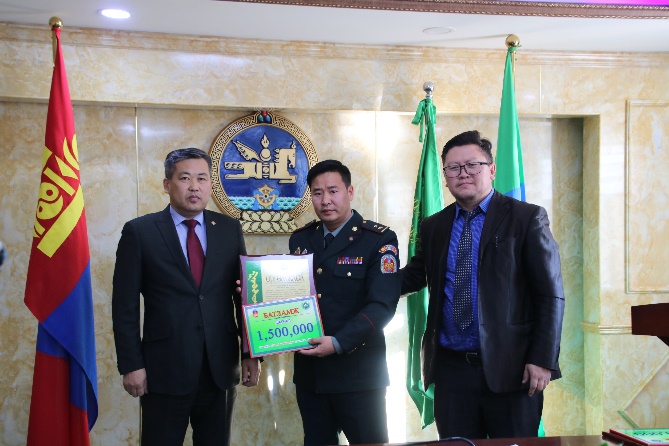 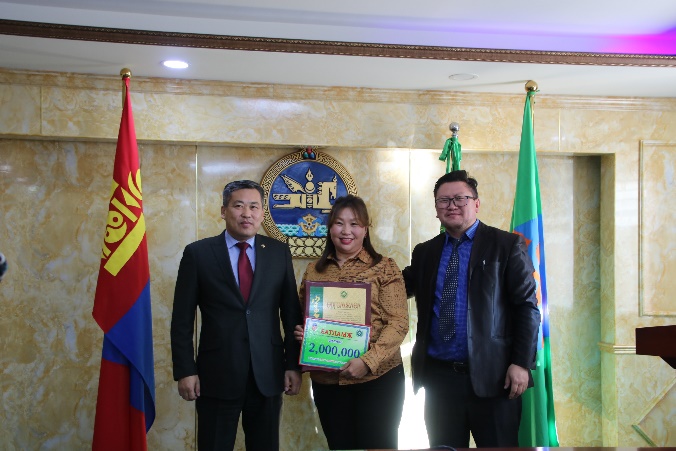 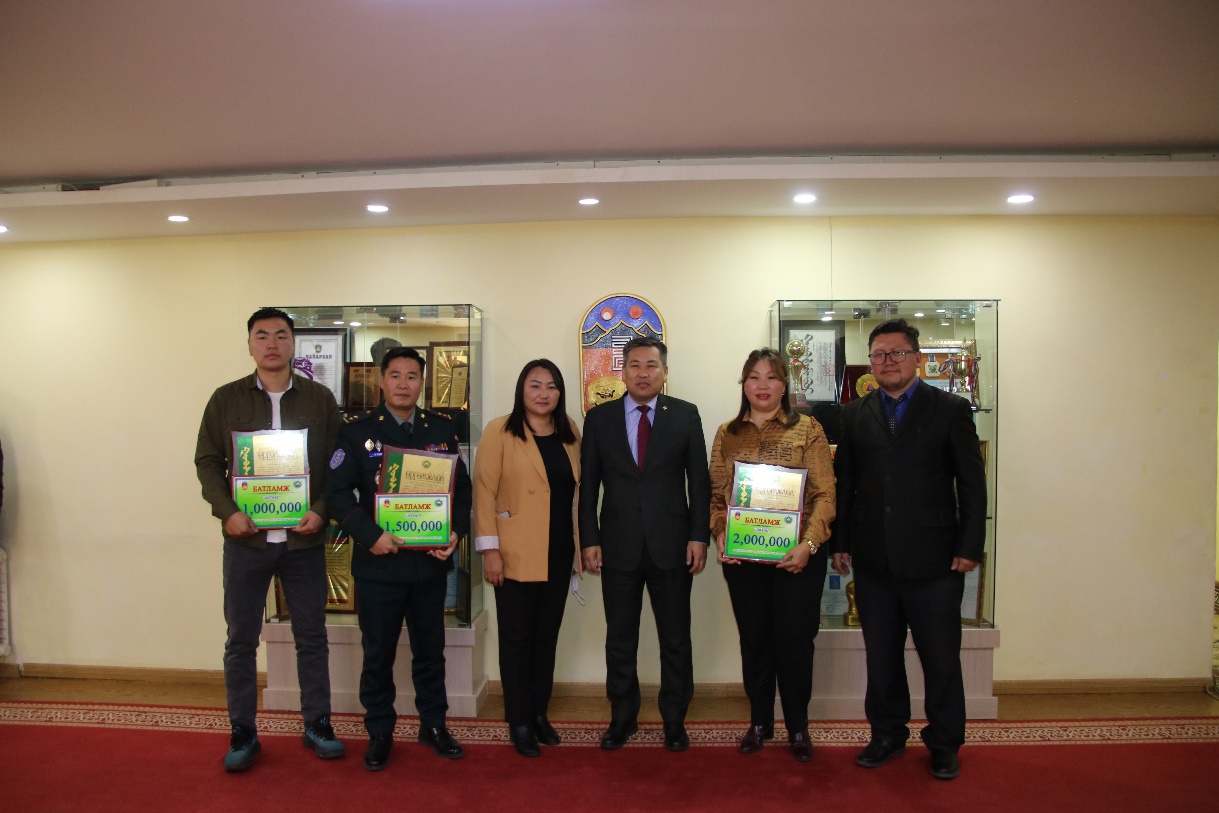 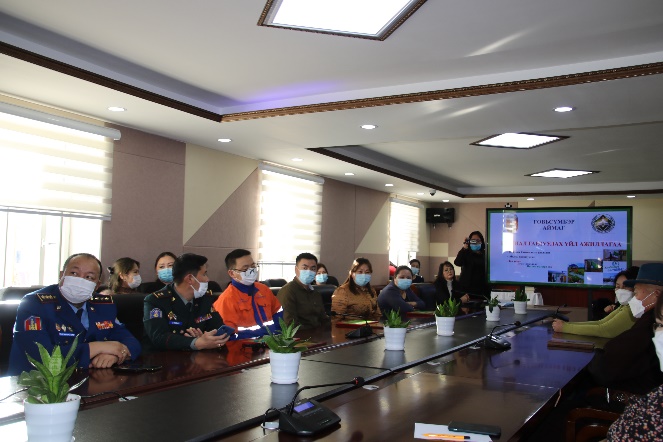 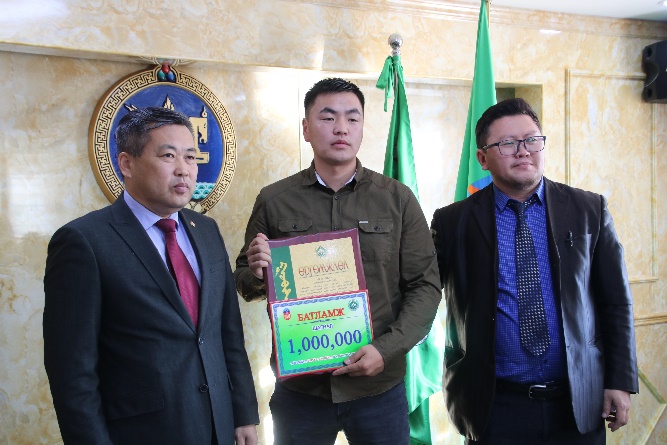 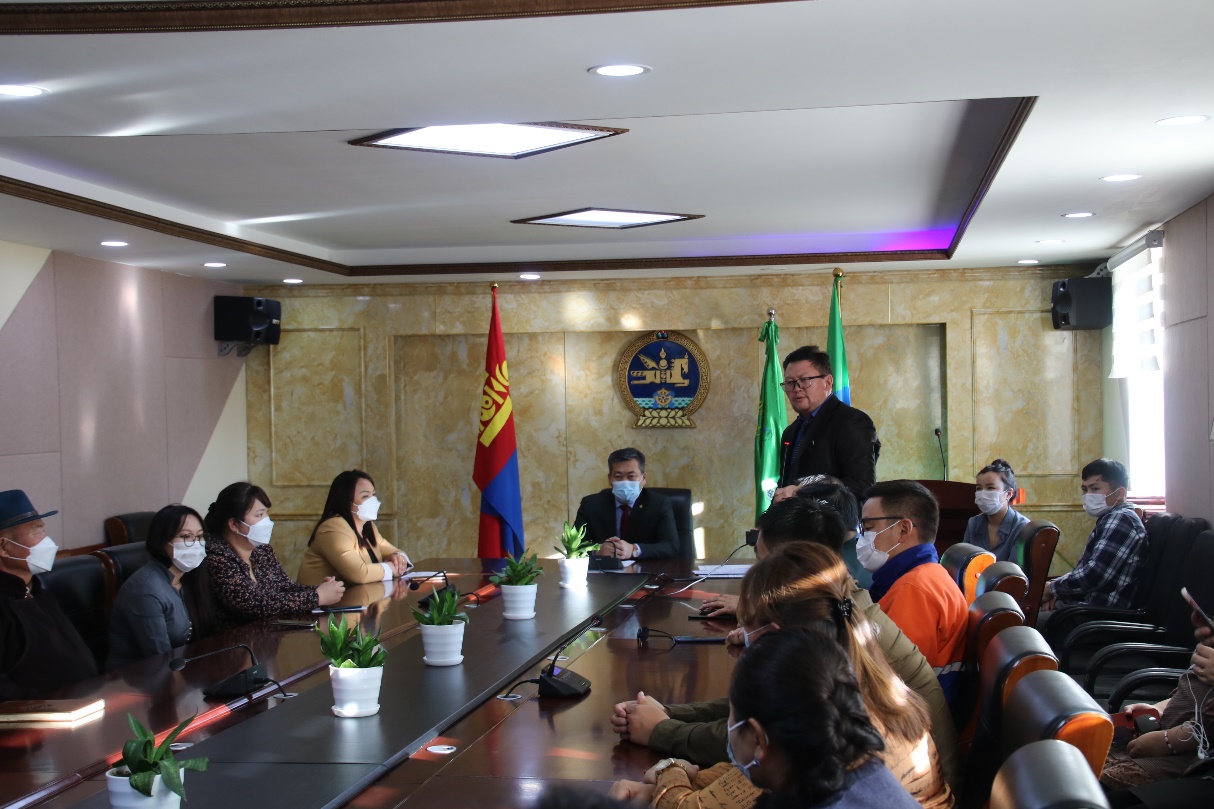 